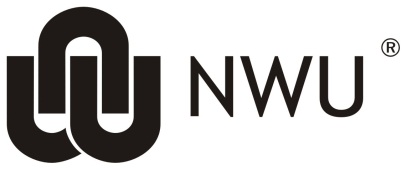 Are the inclusion and exclusion criteria clearly stated, appropriate and justified?Rationale for the planned number reasonableRationale for inclusion and exclusion criteria clear and reasonableInclusion of vulnerable participants is justifiedHas a risk-benefit ratio analyses been done?Risks identifiedPrecautionary measures for each risk describedDirect benefits to participants statedIndirect benefits to scientific community & community at large statedRisk benefit ratio analyses favourableWill the participants be appropriately reimbursement?Taking into consideration:TimeInconvenienceExpensesWithout coercion, undue influence or inappropriate incentivesIs the participant’s privacy protected doing data-gathering?Is the participant’s confidentiality protected after data-gathering?Is the process of obtaining informed consent/permission/assent clear?Informed and voluntaryWritten and verbalWitness included if illiterate participantsObtained by an independent personConfirmed by the researcherSufficient time given to consult and make an informed decision before signingCan withdrawUnderstandable and valid informed consent formNeed for translationIs respect for participants clear throughout?DignitySafetyWell-beingJusticeInterest of the participantIs the process of data management and storage clear?How will electronic data and hard copies be stored?How will audio and video data be stored?Who will store the data?Who will have access?How will the data be protected?For how long will data be stored?How will it finally be disposed of?Is it clear how results will be disseminated?How will participants be informed?Is there a sure dissemination plan?Will it be done in an ethical manner?Recommendation for status of the application Recommendation for potential risk level of the application in the case of adult participants Recommendation for potential risk level of the application in case of children or incapacitated adultsDo not type hereFile Reference: 9.1.5.5.2Current details: (13210572) G:\My Drive\NWU-HREC\NWU-HREC_Reviewer Report\9.1.5.2.1_ICFRR15_NWU-00000-23-S1_2023mmdd.docx
15 November 2022NWU-HREC – North-West University Health Research Ethics Committee (REC-130913-037)NWU HEALTH RESEARCH ETHICS COMMITTEE REVIEWER REPORT9.1.5.2.1_NWU-HREC_RR_Sept2019, Version: September 2019CONFIDENTIAL!  This document contains confidential information that is intended strictly and exclusively for the applicant and HREC Committee.  Should this document or parts thereof erroneously come in your possession, you are requested to destroy it or to return it to the NWU-HREC (ethics-hrecapply@nwu.ac.za) without delay.  Unauthorised possession, reading, studying, copying or distribution of this material, or any other form of abuse, is illegal and punishable.SUMMARY OF STUDYSUMMARY OF STUDYTitle of the studyEthics Application numberProject Leader/Principle Investigator/Study Supervisor:Student Details:
(Initials & Surname)Reviewer Code# Date of ReviewNote:  In your review, please refer to the applicable document and page numberELEMENTS OF REVIEWYesNoNot ApplicableYesNoNot ApplicableYesNoNot ApplicableYesNoNot ApplicableYesNoNot ApplicableYesNoNot ApplicableYesNoNot ApplicableYesNoNot ApplicableYesNoNot ApplicableApprovedChanges required for approvalDeferredDisapprovedMinimal riskMedium riskHigh riskNo more than minimal risk of harmGreater than minimal risk but provides prospect of direct benefitGreater than minimal risk with no prospect of direct benefit